ПРАЙС-ЛИСТ НА КИРПИЧ И КАМНИ КЕРАМИЧЕСКИЕ ДЛЯ РЕЗИДЕНТОВ РЕСПУБЛИКИ БЕЛАРУСЬот 02 ноября 2022г. (ФРАНКО-СКЛАД)                            Продажная стоимость одного поддона (1300х750 мм) – 18,0 руб.   ОАО «Горынский комбинат строительных материалов»225520 Брестская область, Столинский  район, р.п. Речица, ул. Коммунистическая, 96,приёмная – 8 (01655) 65561; отдел сбыта: тел/факс 8 (01655) 65-1-38, 65-1-95.e-mail: gorksm@mail.ru –приёмная; sbgksm1@mail.ru – отдел  сбыта; sngksm1@mail.ru – отдел снабжения.            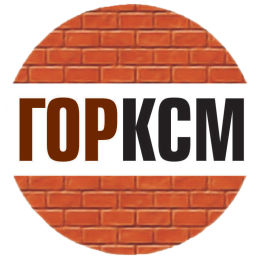 НаименованиеОбразецМаркакирпичаЦена за нат. тыс. шт. с НДС, руб.Цена за одну нат. шт., руб.Пустотность%ЦветКол-во в поддоне, шт.Удельнаяэффект.активныхестествен.радионуклидовБк/кгТеплопроводностьВтВодопоглощение, %Кирпич керамический лицевой пустотелый утолщенный250х120х88К=1,354; F=35-75 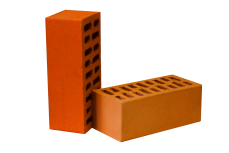 М150515,370,5231-34Соломенно-желтый, красный370149+/-18Соотв.1 классу0,4206-8Кирпич керамический рядовой пустотелый утолщенный250х120х88К=1,354; F=15-50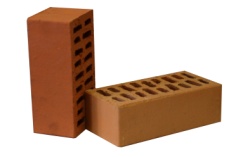 М150455,530,4631-34Соломенно-желтый, красный300149+/-18Соотв.1 классу0,4208-10Кирпич керамический рядовой пустотелый утолщенный250х120х88К=1,354; F=15-50М125434,830,4331-34Соломенно-желтый, красный300149+/-18Соотв.1 классу0,4208-10Кирпич керамический рядовой пустотелый утолщенный250х120х88К=1,354; F=15-5031-34Соломенно-желтый, красный300149+/-18Соотв.1 классу0,4208-10Кирпич керамический рядовой  пустотелый одинарный250х120х65К=1,0; F=15-50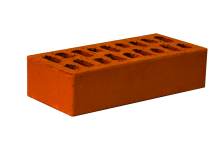 М  150336,440,3431-34Соломенно-желтый, красный360112+/-13Соотв.1 классу0,4138-10Кирпич керамический рядовой  пустотелый одинарный250х120х65К=1,0; F=15-50М125321,140,3231-34Соломенно-желтый, красный360112+/-13Соотв.1 классу0,4138-10Кирпич керамический рядовой полнотелый одинарный250х120х65К=1,0; F=15-50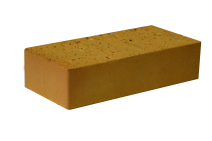 М200469,730,47-Соломенно-желтый300149+/-18Соотв.1 классу0,6158-10Кирпич керамический рядовой полнотелый одинарный250х120х65К=1,0; F=15-50М175450,150,45-Соломенно-желтый300149+/-18Соотв.1 классу0,6158-10Кирпич керамический рядовой полнотелый одинарный250х120х65К=1,0; F=15-50М150430,590,43-Соломенно-желтый300149+/-18Соотв.1 классу0,6158-10Кирпич керамический рядовой полнотелый утолщенный250х120х88К=1,34; F=15-75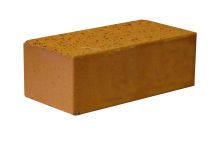 М200636,010,64-Соломенно-желтый300149+/-18 Соотв. 1 классу0,5478-10Кирпич керамический рядовой полнотелый утолщенный250х120х88К=1,34; F=15-75М175609,510,61-Соломенно-желтый300149+/-18 Соотв. 1 классу0,5478-10Кирпич керамический рядовой полнотелый утолщенный250х120х88К=1,34; F=15-75М150583,010,58-Соломенно-желтый300149+/-18 Соотв. 1 классу0,5478-10Камни керамические лицевые250х120х138К=2,123; F=100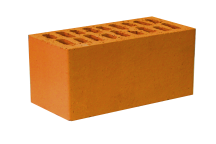 М150808,080,8131-34Соломенно-желтый, красный180 149+/-18Соотв.1 классу0,4238-10Камни керамические рядовые250х120х138К=2,123; F=15-75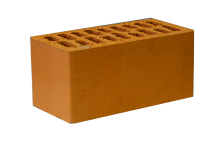 М150714,270,7131-34Соломенно-желтый, красный180 149+/-18Соотв.1 классу0,4238-10Камни керамические рядовые укрупненные с горизонтальными пустотами250х200х80К=2,05; F=15-50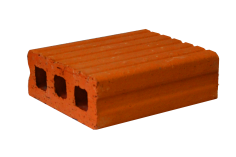 М 50722,540,7225Соломенно-желтый, красный180149+/-18Соотв.1 классу0,4238-10